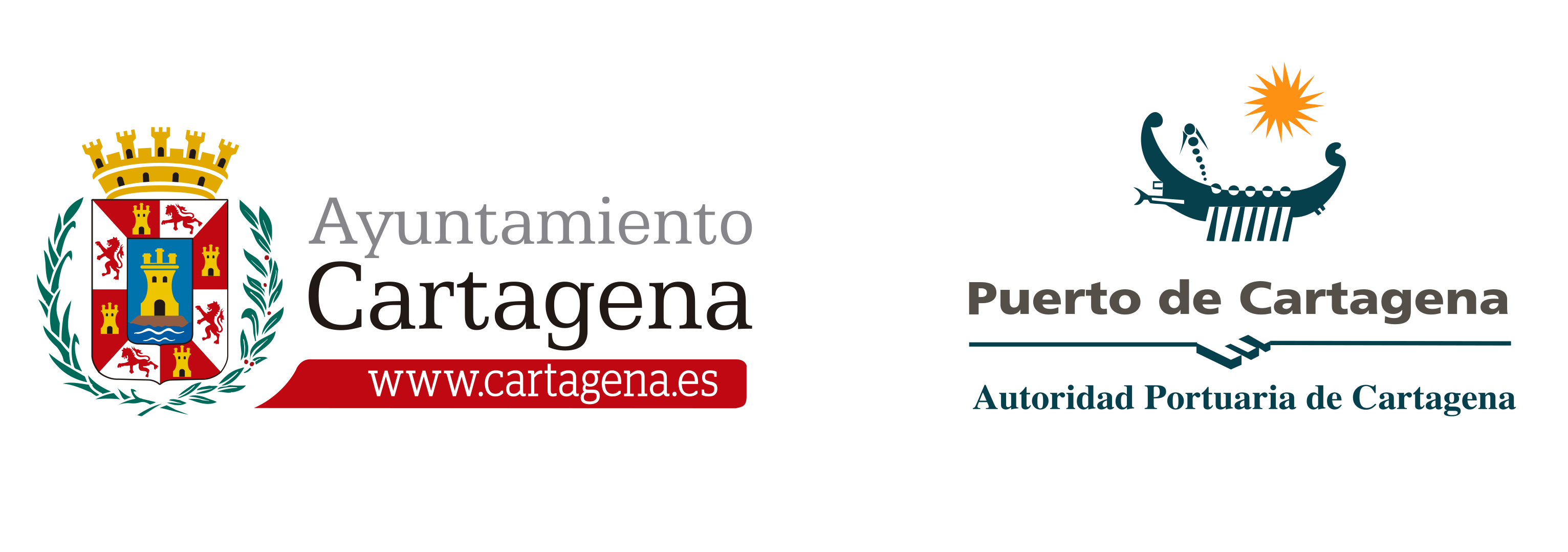 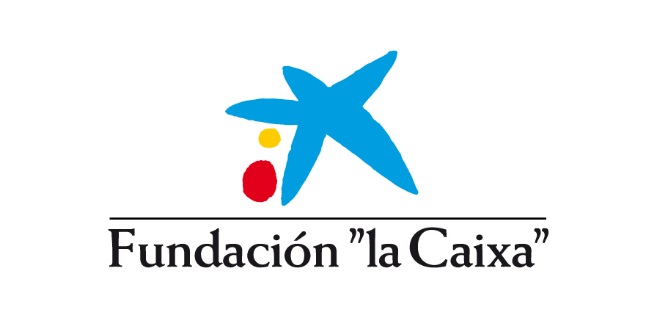 CONVOCATORIA A LOS MEDIOS -  MARTES 23 DE FEBRERO: 11 HLa Fundación ”la Caixa”, el Ayuntamiento de Cartagena y la Autoridad Portuaria convierten la ciudad en un museo a cielo abierto, con la exposición Otros mundos La exposición Otros mundos. Viaje por el sistema solar de la mano de Michael Benson, permite realizar un recorrido científico-artístico por el sistema planetario a través de 40 fotografías de gran formato, seleccionadas y procesadas por el cineasta, artista y escritor norteamericano Michael Benson.Este autor elige y trata imágenes originales en blanco y negro captadas en distintas misiones planetarias de las principales agencias espaciales, como la ESA y la NASA, y compone mosaicos en color. El resultado es un viaje por la increíble variedad de mundos que constituyen el sistema solar a través de fotografías de gran belleza conseguidas a lo largo de seis décadas de exploración robotizada.Otros mundos. Viaje por el sistema solar forma parte del programa Arte en la calle, a través del cual la Fundación ”la Caixa” quiere aproximar la ciencia y la cultura a las personas fuera del marco habitual de museos y salas de exposiciones.Área de Comunicación de la Obra Social “la Caixa”Victoria Lobato: 629 732351/ vlcomunicacion@vlcomunicacion.com     Sala de Prensa Multimedia: http://prensa.fundacionlacaixa.orgDía y horaMartes, 23 de febrero de 2021. 11 hLugar Puerto de Cartagena (frente a la Plaza Héroes de Cavite)CartagenaAsistenAna Belén Castejón, alcaldesa de CartagenaYolanda Muñoz, presidenta de la Autoridad PortuariaSusana Ruiz, directora Área de Negocio de CaixaBank en CartagenaLourdes Toribio, delegada de la Fundación “la Caixa” en la Región de MurciaKike Herrero, comisario de la exposición